第三次党支部主题党日（组织生活）指导材料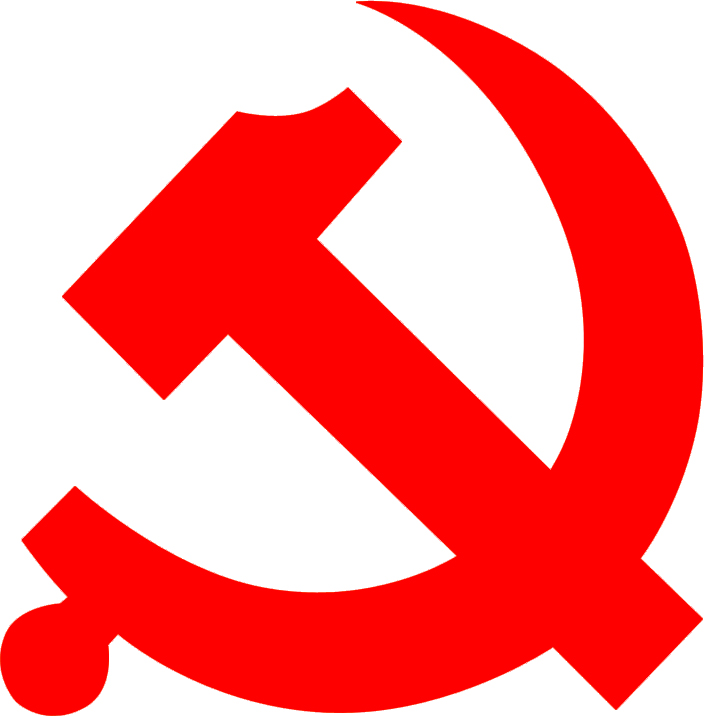 北京科技大学党委组织部2023年3月一、主题党日（组织生活）时间及方式（一）活动时间：2023年3月30日（二）活动地点：各支部根据实际自行安排二、主题党日（组织生活）内容（一）活动主题认真学习贯彻党的二十届二中全会精神，学习贯彻落实习近平总书记近期重要讲话、重要文章、重要指示批示精神；传达学习全国两会精神；学习领会党的二十大对全面从严治党的重大部署；传达学习贯彻学校2023年春季党委（扩大）会议精神。（二）工作安排1. 认真学习贯彻党的二十届二中全会精神，学习贯彻落实习近平总书记在学习贯彻党的二十大精神研讨班开班式上发表的重要讲话精神、在第十四届全国人民代表大会第一次会议以及在全国两会期间发表的一系列重要讲话精神、在中央党校建校90周年庆祝大会暨2023年春季学期开学典礼上的重要讲话精神、在中共中央政治局第三次集体学习时的重要讲话精神、重要文章《新时代党和人民奋进的必由之路》，对深入开展学雷锋活动作出的重要指示精神，更好用习近平新时代中国特色社会主义思想武装头脑、指导实践、推动工作，推动学校和本单位事业高质量发展。2. 这次全国两会是在全面贯彻落实党的二十大精神开局之年召开的十分重要的会议，生动诠释了人民当家作主这一社会主义民主政治的本质和核心，有力彰显了中国道路、中国制度的巨大优越性。习近平总书记全票当选连任国家主席、中央军委主席，充分反映了全党全军全国各族人民的共同心愿，极大鼓舞和振奋了全体中国人民永远跟党走、奋进新征程、建功新时代的信心决心。全体师生要切实把思想和行动统一到全国两会精神上来，坚定拥护党中央各项决策部署，深刻领悟“两个确立”的决定性意义，不断增强“两个维护”的内在自觉，加快建设特色鲜明的世界一流大学步伐，为铸就科技强国、制造强国的钢铁脊梁作出新的更大的贡献。3. 深刻学习领会党的二十大对全面从严治党的重大部署，认真学习贯彻二十届中央纪委二次全会精神，2023年教育系统全面从严治党工作视频会精神，北京教育系统2023年全面从严治党工作会暨警示教育大会精神。准确把握全面从严治党的新部署新要求，深刻领会必须时刻保持解决大党独有难题的清醒和坚定的重大现实意义，把严的基调、严的措施、严的氛围长期坚持下去，发扬彻底的自我革命精神，坚定不移深入推进全面从严治党。4. 组织学习中央纪委国家监委借培训之名组织公款旅游典型案例通报精神（可参考《清风镜鉴》第76期）。通过学习要充分认识到借培训之名组织公款旅游是隐形变异的典型表现，严重违反中央八项规定精神。要以案为鉴、以案促改、以案促治，健全完善工作制度，研究制定有效举措，严禁在培训工作中组织公款旅游或为公款旅游提供便利，严禁明知培训内容中有公款旅游，依然带头参加或者组织、批准本部门人员参加培训，严禁参加有公款旅游内容的培训，严禁借培训之机旅游并公款报销旅游费用，以钉钉子精神纠治“四风”，坚决打赢作风建设攻坚战持久战。5. 传达学习贯彻学校2023年春季党委（扩大）会议精神，围绕学校和本部门本单位今年的重点工作，目标明确、信心坚定、实干进取，高质量推进完成各项工作。三、主题党日（组织生活）要求1. 党支部每月相对固定1天（一般为每月第四个星期四下午）开展主题党日，组织党员集中学习、过组织生活、进行民主议事和志愿服务等。主题党日开展前，党支部应当认真研究确定主题和内容；开展后，应当抓好议定事项的组织落实。2. 坚持把深入学习贯彻习近平新时代中国特色社会主义思想作为首要政治任务，及时、主动把学习贯彻习近平总书记重要讲话、重要文章、重要回信和重要指示批示精神纳入主题党日（组织生活）内容。根据实际通过学习强国、观看北京长城网等方式组织开展相关学习（登录途径：通过“党员E先锋”微信公众号的“学习园地”栏目）。3. 严格执行党支部主题党日（组织生活）和支部活动记录制度。倡导党支部使用党员E先锋系统记录党支部主题党日（组织生活）和支部活动等相关内容，要求记录详实，可配活动图片（打印后可放入党支部工作手册）。也可以使用《党支部工作手册》记录主题党日（组织生活）会议内容、参加人员等相关内容。4. 支部全体党员按时参加，不得请假；如确因特殊情况不能参加的应履行请假手续，事后支部书记要及时向其传达会议内容。5. 加强党员日常学习教育，确保党员每年学习时间数达到32学时，并做好相关学习记录。参加组织的各类相关培训班、专题讲座、辅导报告等，要及时记录学时。